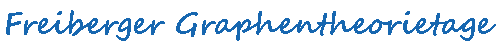 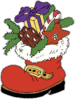 Wednesday, 05. December 2012,  Room: Prüferstr. 1104                                               15:30    Manja Reinward, Mittweida                                                                       Wahrscheinlichkeit des zweifachen Kantenzusammenhangs von stochastischen Graphen                                               16:00   Markus Dod, Mittweida                                                                                                    Verallgemeinerungen der Dominanzzuverlässigkeit16:30   Coffee break17:00	Frank Göring, Chemnitz                                                                                            Notwendige Minoren für hohe Rotationsdimension von Graphen17:30 	Monika Pilsniak, Krakau                                                                                                           The distinguishing and endomorphism distinguishing numbers of graphs	Thursday, 06. December 2012,  Room: Mittelbau 1108                                               09:15  	Jakub Przybylo, Krakau                                                                                                         Distant irregularity strength of graphs09:45  	Premek Holub, Plzen                                                                                                         Degree/Diameter problem on honeycomb and triangular grids10:15  	Coffee break11:00  	Gabriel Semanisin, Koice                                                                                                        On generalised vertex cover11.30  	Arnfried Kemnitz, Braunschweig                                                                                              d-strong total colorings of graphs          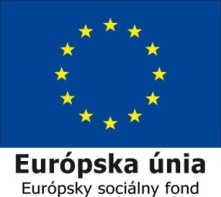 